РАЗВЛЕЧЕНИЕ ВО ВТОРОЙ МЛАДШЕЙ ГРУППЕ №1НА ТЕМУ:«МАСЛЕНИЦА»                              Подготовила: Иванькова Т.В., воспитатель МАДОУ «Центр развития ребенка-детский сад № 9»Цель: Приобщение детей к русским традициям, к родной культуре.Задачи:- познакомить с русским народным праздником Масленица, ее символами, традициями;- воспитывать уважительное отношение к традициям русского народа, умение и желание применять их в жизни; любовь к родному краю;- развивать интерес к русскими народными играми; учить в них играть, развивать быстроту, ловкость, внимание.Ход развлечения:Ведущая: (встречает гостей)— Здравствуйте, гости дорогие! Как я рада всех вас видеть на нашем празднике! Я думаю, что и вас замечательное настроение: ведь весна уже почти совсем рядом! Солнышко ярче, день длиннее, птички радостно поют – весну зовут!Но зима не сдаётся, не желает весне своё место уступать. Вьюги, да метели напускает, снега наметает!- А мы не боимся, мы в снежки играть умеем. (Игра в снежки).Вот и испугалась нас зима. Собирайся народ, Весна-красна идет. Надо Зимушку справадить, дружно Масленицу встретить.Приди Весна красная!Приди Весна с радостью!- Праздник есть праздник! Ребята, ну-ка вспомните, не обидели ли вы кого-нибудь? Раньше во врем празднования Масленицы все люди ходили, мирились, и только после этого начинался праздник. А теперь и вы друг с другом помиритесь, крепче обнимитесь! (Игра «Мирилки»). Ну вот, теперь можно и праздник продолжать! Весну встречать будем!(Игра «Гори, гори ясно)Гори, гори ясно, чтобы не погасло,Глянь на небо, птички летят, Колокольчики звенят 1-2-3 – беги!Появляется медведь.Медведь:— Это кто тут расшумелся, мне спать не даёт? Ну да, ладно!Стало жарко мне в берлоге,Поразмять хочу я ноги.Зима прошла – вставать пора!Ведущая:— А чтоб ты, Мишка, совсем ото сна пробудился, поиграй с нами.(Игра «У медведя во бору»)Ведущая: А давай, Мишенька, силами померяемся, канат будем перетягивать. Посмотришь, какие наши детки сильные! (Перетягивание каната).Медведь: Спасибо вам, что разбудили меня. Пойду друзей своих разбужу, расскажу, что Весна-красна пришла.Ведущая: Иди, Мишенька, а мы будем Масленицу встречать и веселиться.Вносят куклу Масленицу.Ведущая: Вот и Масленица пришла и веселье завела! Посмотрите какая она нарядная и красивая! Давайте вокруг Масленицы в хоровод встанем. Давно на карусели не катались?Игра «КАРУСЕЛИ» (с лентами)Еле-еле, еле-еле закружились карусели,А потом, потом, потом всё бегом, бегом,Тише, тише – не шумите, карусель остановите.(повторяется несколько раз в разном темпе)«Хоровод с платком»Следует предложить дошкольникам и традиционную масленичную хороводную игру с использованием платочка. В центре круга становится Масленица (взрослый в соответствующем наряде) и произносит слова:А я Масленица, я не падчерица,
Как с платочком пойду, так сейчас к вам подойду!
На плече платок лежит, кто быстрее пробежит,
У меня платок возьмёт и весну к нам позовёт!Дети же произносят закличку (одновременно идут по кругу):Приди весна, приди весна! Будет всем нам не до сна!
С радостью скорей приди! Всех нас хлебом накорми!Хоровод останавливается, Масленица становится напротив двух малышей и указывает на них платком. Ребята встают спиной друг к дружке и согласно сигналу бегут по кругу в противоположные стороны. Победит из них тот, кто прибежит быстрее и успеет взять у Масленицы из рук платочек.Ведущая: Ребята, а ведь во время масленицы не только пели да плясали, ещё и блины пекли и всех угощали! А на что похож блин? Конечно, на яркое весеннее солнышко!Широкая Масленица, мы тобой хвалимся,На горках катаемся, блинами объедаемся.Давайте и мы блинов напечем!Упражнение на координацию речи с движениямиСначала разбиваем яички — Чик-чок, чик-чок, чик-чок!Наливаем молоко  Буль,буль,буль!Сыпем ложками сахар — Раз, два, три! Раз, два, три!Льём подсолнечное масло – (низким голосом) -Буль,буль,буль!Сыпем муку — Шшшшшшшш,Солим, мешаем, пробуем - (мешаем правой рукой, мешаем левой рукой)- Ну, вот блины наши уже и жарятся! Встаем в хоровод и испечем блины.Как на Масленой неделе мы печем, печем блины,вот такой ширины, вот такой ужены,вот такой вышины, вот такой нижены.Поскорее давай, кого любишь выбирай,Я люблю конечно всех, а блиночки больше всех!Ну вот! Зиму проводили, Весну встретили! С Масленицей поиграли! Блины испекли!Все дела сделали! Пора и честь знать! До встречи!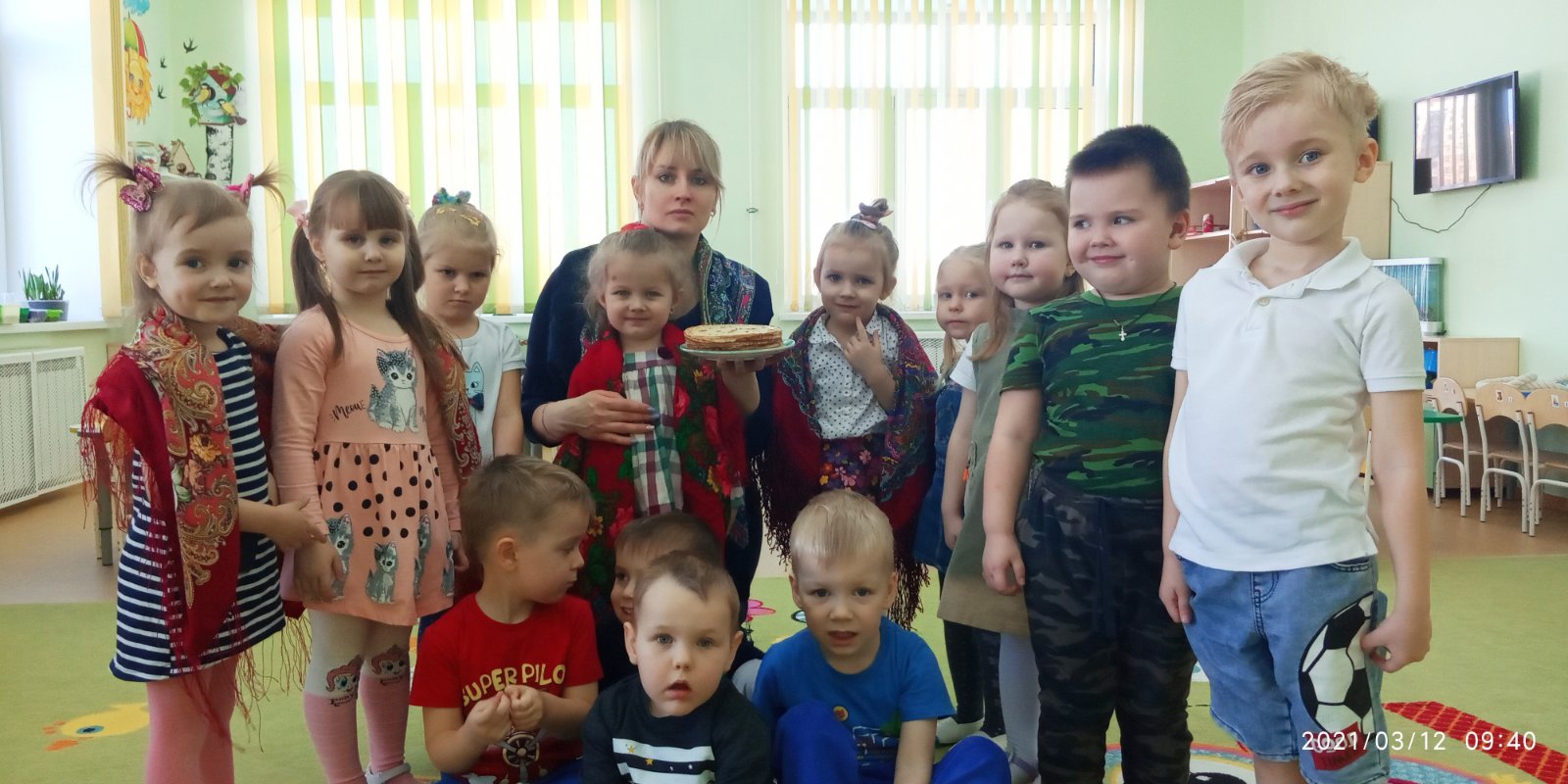 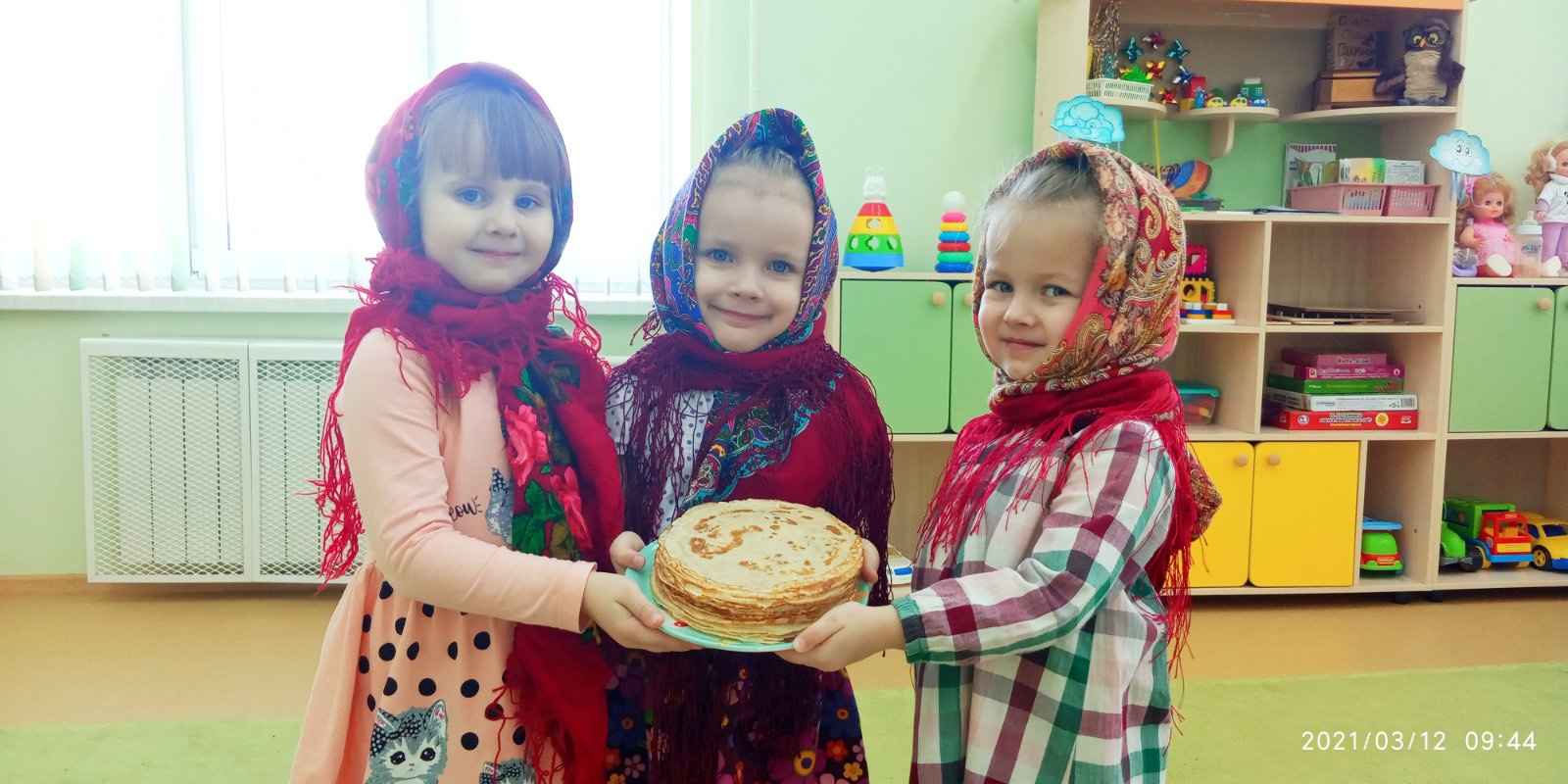 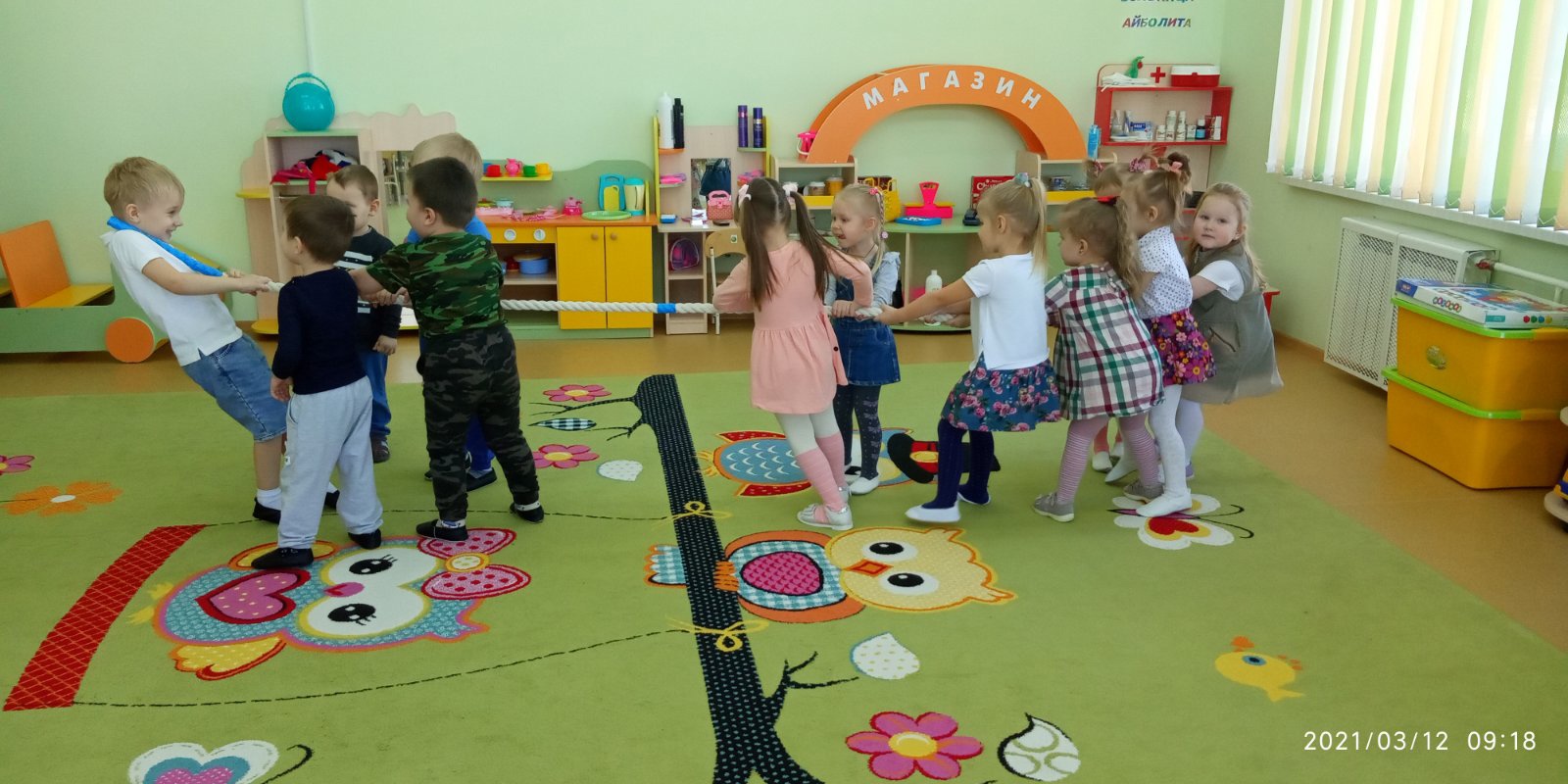 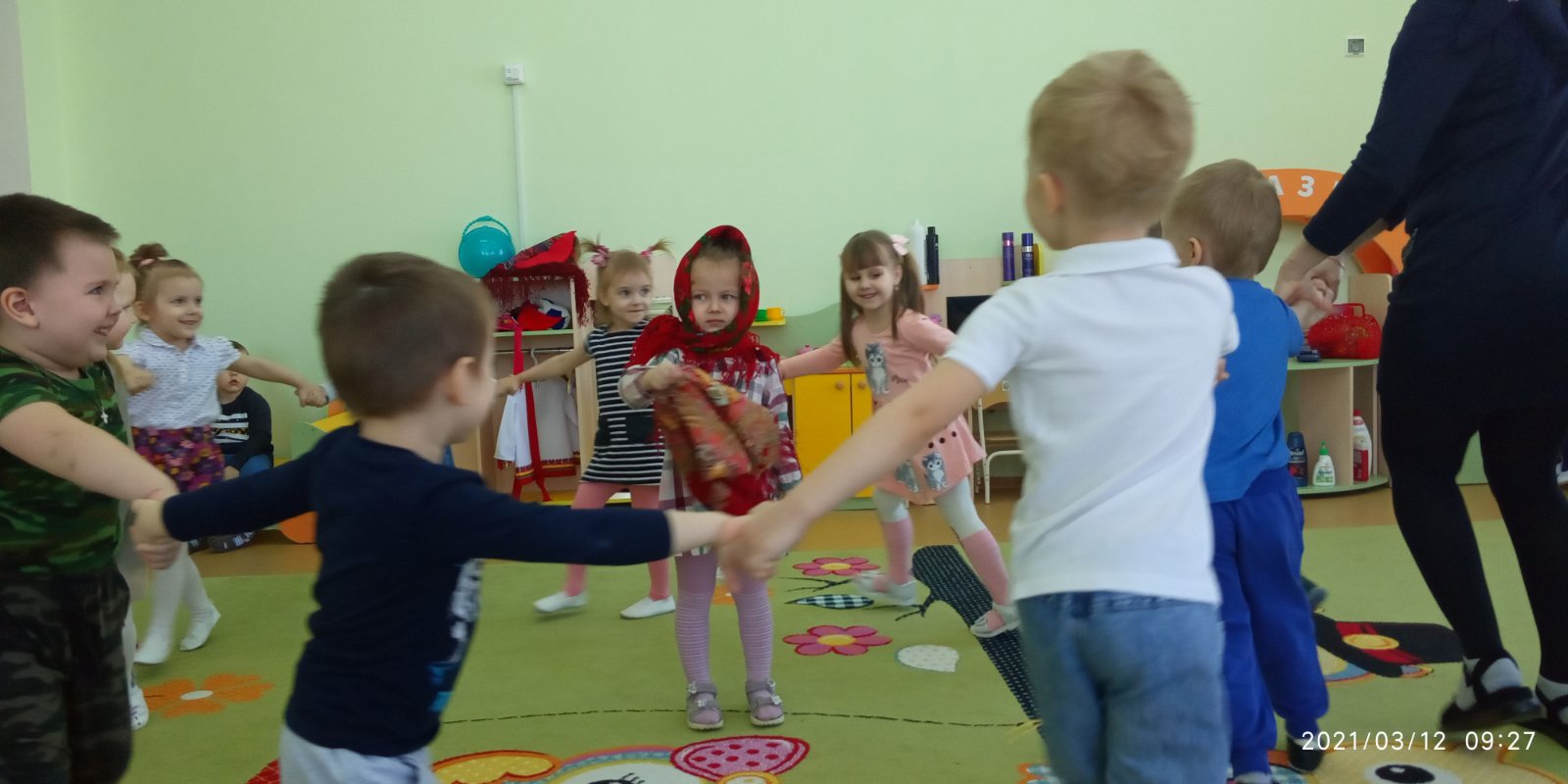 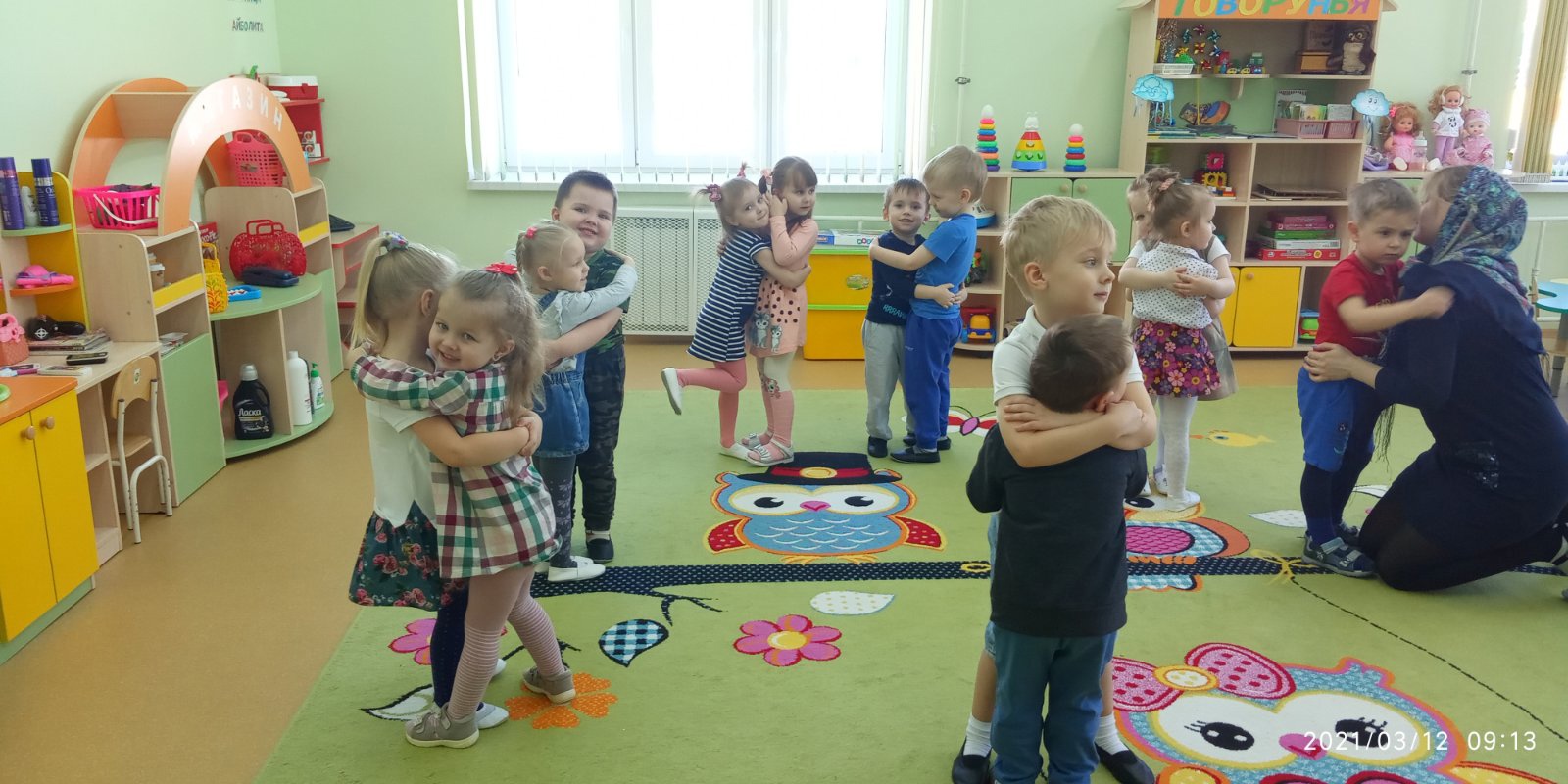 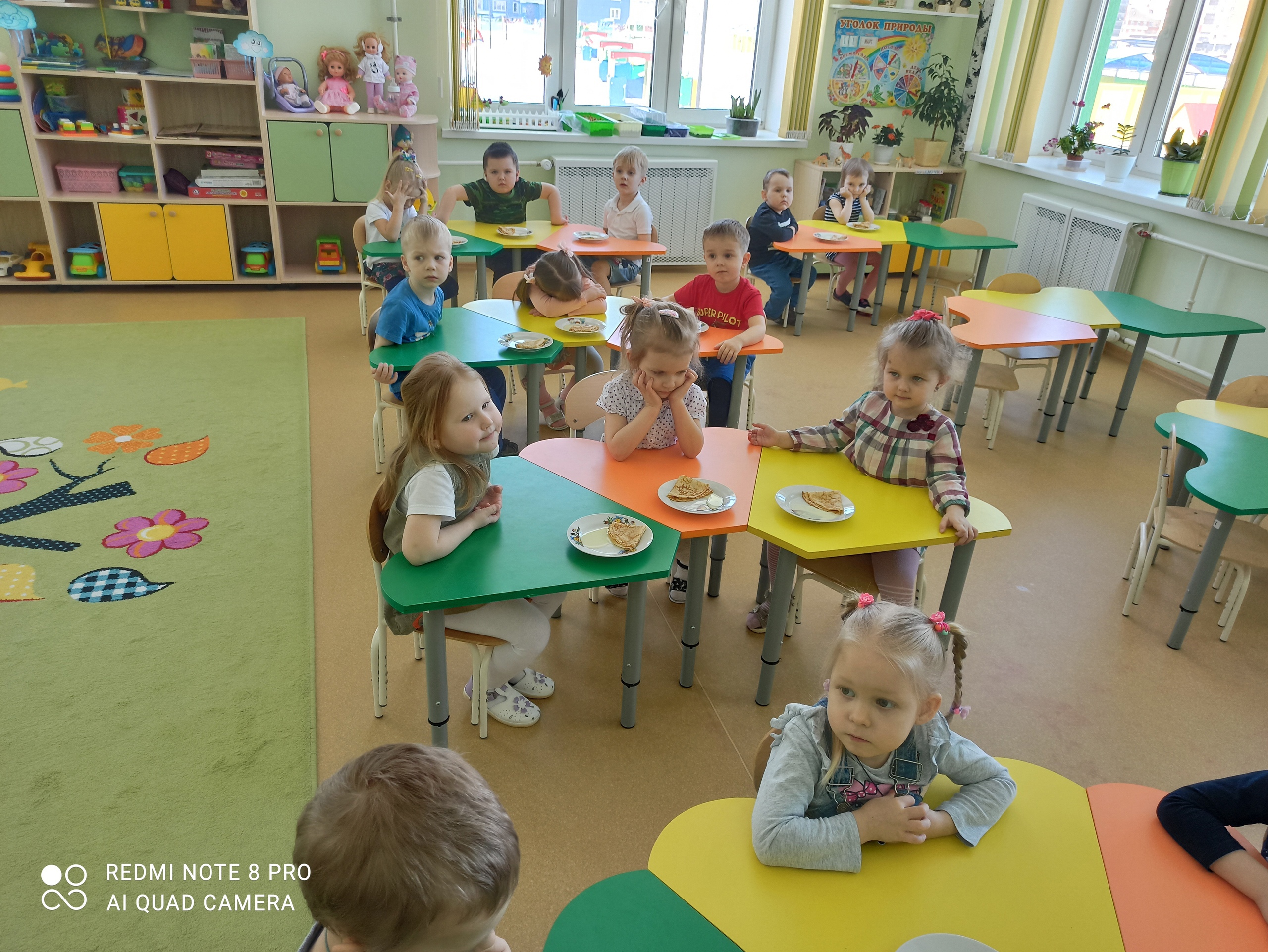 